Экскурсионный тур «Гомель - Жлобин»Программа тура:Выезд из Витебска рано утром Прибытие в Гомель. Обзорная экскурсия по Гомелю, который известен по письменным источникам с середины XII века. Гомель — второй по величине город Беларуси, расположенный на одной из крупнейших судоходных рек страны — реке Сож. В Гомеле сохранилось большое количество жилых и общественных зданий XVII-XVIII вв. в стиле барокко и классицизма. Вы увидите также прекрасные образцы модерна - это жилые особняки, общественные здания, живописная Никольская церковь.Посещение Дворца Румянцевых и Паскевичей - памятника архитектуры классицизма XVIII-XIX веков, главную достопримечательность города, композиционный центр Гомельского дворцово-паркового ансамбля, включающего, помимо дворца, городской парк, Петропавловский собор, часовню-усыпальницу. Во время экскурсии по дворцу вы сможете пройти по его центральной части и башне, где воссоздана атмосфера былого дворцового убранства. Архитектурным великолепием восхищает парадный колонный зал, изысканностью — Красная гостиная, мемориальностью — зал торжественных приёмов, лёгкостью и изяществом — дворцовые галереи. В концертном зале, бывшей Белой гостиной, атмосфера музыкальных вечеров. Собрание музея Гомельского дворцово-паркового ансамбля — одно из богатейших в Беларуси. Вы увидите мемориальные вещи семьи Паскевичей; археологическую и нумизматическую коллекцию; собрание рукописных и старопечатных книг; ценные иконы и культовые предметы. Дворец окружен огромным ухоженным парком, по которому вы сможете прогуляться. Гармоничное сочетание в едином ансамбле архитектуры, рельефа, зелени, воды, художественная выразительность комплекса позволяют отнести его к лучшим образцам дворцово-паркового искусства Беларуси XVIII-XIX вв. Переезд в Жлобин. Здесь вы посетите Жлобинский государственный историко-краеведческий музей и парк «Приднепровский», расположенный на величественном берегу Днепра где любят отдыхать жители и гости города, Свято-Троицкий храм, построенный в традициях русского зодчества, Переезд в Красный Берег.  Здесь в конце XIX века был сооружен Дворец с чертами неоготики и неоренесанса, а в 2015 году усадьба открылась для приема гостей после почти 10-летней реставрации. Отличительной особенностью комплекса является его оформление: каждый зал выполнен в индивидуальном стиле. Множество стилей, начиная от неоготики и заканчивая восточным стилем (замок Альгамбра), придает этому музею новую нарядность и изящество. Посещение мемориала «Красный Берег», который был открыт в 2007 г. на месте детского концлагеря, в котором у детей брали кровь для раненых немецких солдат. Он построен в виде школьного класса: парты, школьная доска и белый кораблик, символизирующий мечты, которым не суждено было сбыться. Исполненный лаконично, с большим вкусом, мемориал оставляет сильное впечатление.Стоимость тура: 39 руб.Стоимость тура рассчитана на одного человека при группе 40 человек + 4 сопровождающих бесплатно + 2 детей из малообеспеченных семей.В стоимость тура включено:
• информационно-консультативная услуга по подбору и бронированию тура,
• транспортные услуги комфортабельным автобусом (DVD, кондиционер или обдувы),
• экскурсионное обслуживание по маршруту.
• бронирование входных билетов;Дополнительно оплачиваются входные билеты в музеи по программе.Необходимые документы:
Для организованных групп взрослых (профкомы, предприятия, студенты): заявка на экскурсионный тур, список группы. Для школьных групп: заявка на экскурсионный тур, список группы (2 шт.) с печатью школы, утвержденный РОНО, с указанием ответственных за школьников. 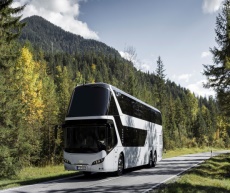 ООО Туристическая компания «Транс Бус плюс»УНП 391811752210001 РБ г. Витебск ул. Димитрова 10А,3 этаж, офисы №3, 10Время работы: ежедневно с 11:00 до 18:00+375 (212) 65-56-06+375 (33) 660-54-54 (мтс)+375 (29) 292-22-28 (мтс)+375 (33) 904-04-24 (велком)Сайт www.transbus.bye-mail: transbusplus@mail.ru